		Posted 5/4/17 at 12:40pm by ARM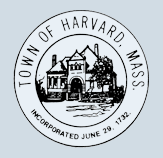 Board of HealthAGENDATuesday, May 9, 2017 2 p.m.Town HallSharon McCarthy, Chair 	            Libby Levison 		Thomas PhilippouCall Meeting to OrderPublic commentNew businessMeetings with citizens /companies2:15. Tim Kilhart, DPW, Beaver managementTobacco 21, to discuss Harvard joining initiative. Votes may be taken.  Respond to memo from Town Planner re Master Plan recommendationsDiscuss the issue of DPW posting information re: private wells on DPW websiteStable permit 347 Littleton Rd.  Review of historical MOU on mold in Hildreth Elementary SchoolUpdate from Health Agent and BoH clerkOld businessWaste haulers – update on Sullivan, press releaseBoH activities/goals 201732 Madigan Lane, CSMP Registry of Deeds updateDrought updateDesk coverageMeet Charter Commission: Select a date Article IV: updateReview Action Points last meetingPermitsApproval of minutesNext Meeting Scheduled Tuesday, May 23, 2017, 7pmThe listing of matters is of those reasonably anticipated by the chair which may be discussed at the meeting.   Not all items listed may in fact be discussed and other items not listed may also be brought up for discussion to the extent that the law permits.